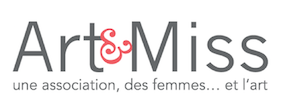 BULLETIN D'INSCRIPTION 2022- 2023A nous retourner par mail complétéCotisation annuelle : 210 € - L'inscription prend effet à la date du règlement. Toute inscription est définitive et ne peut donner lieu à aucun remboursement.La soirée est composée d'une conférence et d'un diner au Mercure la Cité Mondiale* : 35 €Vous recevez l’invitation par un mail 10 jours avant la conférence avec le lien internet pour vous inscrire.Réponse obligatoire que vous veniez ou non avant le mercredi précédant la soirée. Le règlement de la cotisation et des diners se fait par carte bancaire via notre site internet sécurisé : https://www.art-miss.org/* sous réserve de modification
Nom ______________________________ Prénom _______________________
Adresse _________________________________________________________
Code postal _________________________ Ville ________________________
Téléphone* (portable) ___________________
Email_________________________________________________________
Profession ou/et Centre d’intérêt______________________________________
Ma Marraine ______________________________________________
1ère Filleule ________________________________________________
2ème Filleule _________________________________________________
Fait à ___________________ le _____________________ Signature : 


Merci de nous transmettre une photo numérique pour la réalisation de l'annuaire.
Les informations recueillies sont nécessaires pour votre adhésion et la réalisation de l’annuaire de l’association. Elles font l’objet d’un traitement informatique et sont destinées au secrétariat de l’association. En application des articles 39 et suivants de la loi du 6 janvier 1978 modifiée, vous bénéficiez d’un droit d’accès et de rectification aux informations qui vous concernent. Si vous souhaitez exercer ce droit et obtenir communication des informations vous concernant, veuillez vous adresser à : Art&Miss contact@art-miss.org 14 avenue Danglade 33600 PESSAC. Ces informations ne seront pas transmises à des non adhérentes d’Art & Miss et ne devront pas être utilisées à des fins commerciales.Art&Miss – 14 avenue Danglade 33600 Pessac - contact@art-miss.org – www.art-miss.org